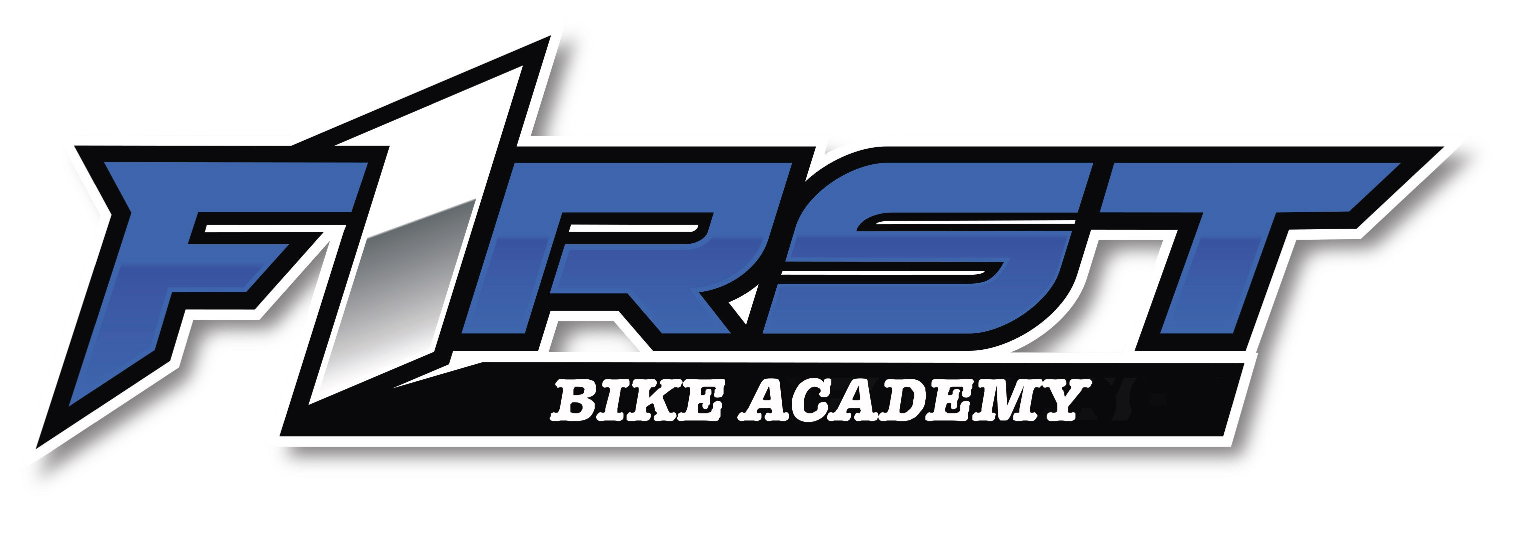 FORMULAIRE D’INSCRIPTION STAGE D’HIVERPILOTE Nom :                                  Prénom :                         Age :                                                		Taille (cm) :               Taille de vêtement :                                Pointure de chaussures :           Responsable légal(e) Nom :                                              Prénom :                    Adresse postale :                                                        Adresse mail :                                              Téléphone :                                         Je soussigné(e) :                                   Représentant(e) légal(e) de :                                        L’autorise à participer au stage d’hiver au sein du moto club First Bike Academy.Autorise l’éducateur à faire pratiquer en cas d’urgence, une intervention médicale.Droit à l’image Je, soussigné(e)                              , autorise First Bike Academy à utiliser les photos/vidéos de mon enfant pour la promotion de l’école sur tous les supports.Je, soussigné(e)                                   , n’autorise pas First Bike Academy à utiliser les photos/vidéos de mon enfant pour la promotion de l’école sur tous les supports.Licence Je demande ma première licence : oui non Numéro de licence :                              Possibilité de prendre une licence pour l’évènement (70€)Matériels et équipements  J’ai un équipement de cross  J’ai un équipement de vitesse  Je n’ai aucun équipementA prévoirRepas pour le trajet, tenue de ski, vêtements de randonnée, vêtements isotherme, gourde isotherme, crème solaire, lunette de soleil, 2 paires de gants de ski.Contact : Pierre Lapiczak+ 33 6 99 40 24 17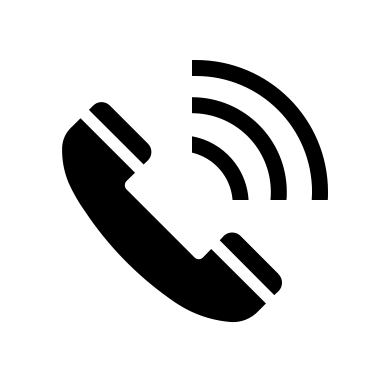   pierrelapiczak@gmail.com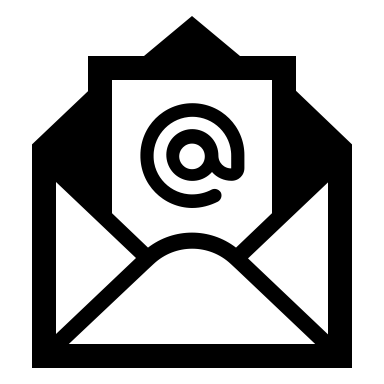 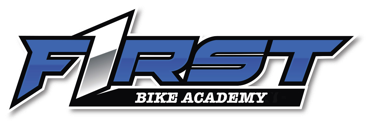 École de pilotage moto pour enfantsInitiation / Découverte / Perfectionnement / Préparation à la compétition